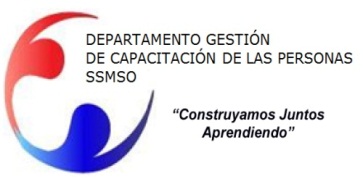 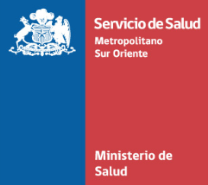 PROGRAMA CURSO  “Habilidades Parentales”PÚBLICO OBJETIVO            : 	Funcionarios de la red de Servicio de Salud Metropolitano Sur Oriente. MODALIDAD			    : PresencialFECHAS DE EJECUCIÓN       : 2, 9, 16, 23, 30 ABRIL Y 7 MAYO, Sala 9HORARIO DE EJECUCIÓN        : 14:00 a 17:00 hrs.LUGAR                        	: Dependencias del Departamento de Gestión de Capacitación de las personas de la  Dirección de Servicio de Salud Metropolitano Sur Oriente.OBJETIVOS DE LA ACTIVIDADGenerar mayor autoreflexividad en el rol parentalPosibilitar habilidades parentalesPromover Presencia paternaEntregar pautas para entender y manejar conflictos propios de los hijos.CONTENIDOSModo automatizado y pleno de ejercer la paternidadAuto percepción paterna v/s percepción de hijosLa imagen de si mimos y la culpaPropia historia parental Las características del cerebro del niñoHistoria como influenciaPresencia tranquilizadoraLa asignación de límites con sintonía emocionalCaracterísticas del propio hijoExpectativas paternas v/s necesidades del niñoMETODOLOGIAEl Curso-taller presenta una metodología psicoeducativa y experiencial, donde cada temática se divide en una primera parte en la cual se entrega información conceptual y una segunda donde se realizan dinámicas ad-hoc a las temáticas presentadas, finalizando con una plenaria. SISTEMA DE EVALUACIONEvaluación de Diagnóstico: al inicio de la actividad, con el objetivo de determinar el nivel base y así homologar los conocimientos de los participantes con el material a utilizar en la capacitación. Evaluación Final: al finalizar la actividad, con el objetivo de determinar la brecha de conocimientos adquiridos de los participantes, el cual debe cumplir el requisito de aprobación de una nota igual o superior de 4.0 en una escala de 1-7 y de un mínimo del 70% de asistencia.  CERTIFICADOLos participantes que cumplan los requisitos de aprobación (nota igual o superior de 4.0 y un 70% de asistencia) recibirán su certificado de aprobación del curso.  PERFIL DEL DOCENTE.Luis Castillo Acuña, Psicólogo Clínico C.A.I.F. / Magíster en Psicología Clínica de Adultos, Universidad de Chile.